1η ΓΙΟΡΤΗ ΤΟΠΙΚΩΝ ΠΡΟΙΟΝΤΩΝ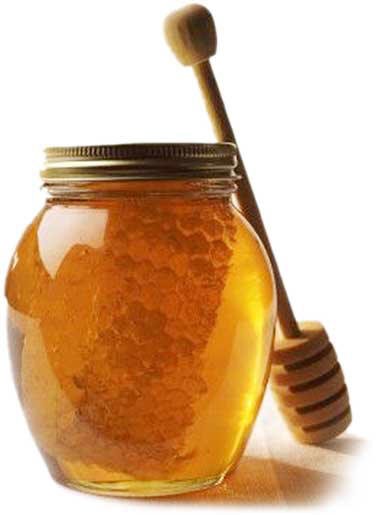 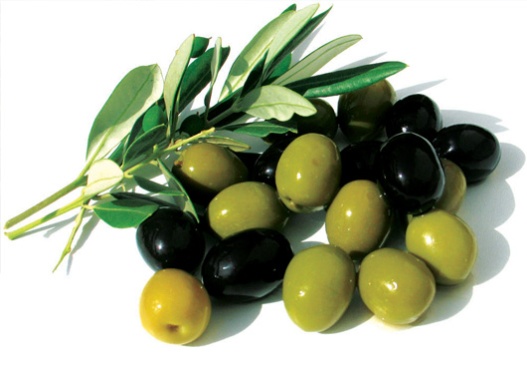 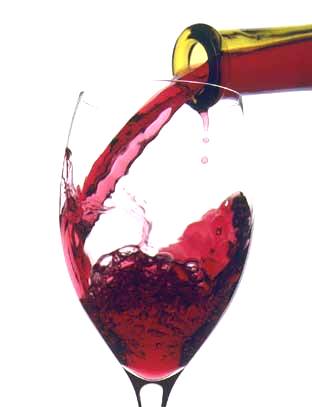 Ελάτε να γνωρίσετε τα προϊόντα του τόπου μας !Καμένα Βούρλα8/8 έως 16/8καθημερινά από 9μ.μ.ΞΕΝΟΔΟΧΕΙΟ ΣΙΣΣΥ Είσοδος ΕλεύθερηΥπο την αιγίδα του ΔΗΜΟΥ ΜΩΛΟΥ- ΑΓ.ΚΩΝ/ΝΟΥΠληροφορίες στo τηλ. : 6972872295www.hotelsissy.gr